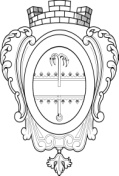 СОВЕТ ДЕПУТАТОВ 
МУНИЦИПАЛЬНОГО ОБРАЗОВАНИЯ«НИКОЛЬСКОЕ ГОРОДСКОЕ ПОСЕЛЕНИЕПОДПОРОЖСКОГО МУНИЦИПАЛЬНОГО РАЙОНАЛЕНИНГРАДСКОЙ ОБЛАСТИ»РЕШЕНИЕО внесении дополнений в решение Совета депутатов № 107 от 27.05.2021 года «Об утверждении порядка проведения антикоррупционной экспертизы нормативных правовых актов и проектов муниципальных нормативных правовых актов совета депутатов муниципального образования «Никольское городское поселение Подпорожского муниципального района Ленинградской области»На основании протеста Подпорожской городской прокуратуры №86-64-2024 от 25.01.2024 года, с целью приведения нормативно-правового акта в соответствие требованиям действующего законодательства, Совет депутатов Никольского городского поселенияРЕШИЛ:Внести дополнения в решение Совета депутатов №107 от 27.05.2021 № 107 «Об утверждении порядка проведения антикоррупционной экспертизы нормативных правовых актов и проектов муниципальных нормативных правовых актов Совета депутатов муниципального образования «Никольское городское поселение Подпорожского муниципального  района Ленинградской области», (далее – Порядок):- В разделе 2 Порядка пункт 2.3 дополнить предпоследним абзацем следующего содержания «Заключение должно отражать конкретные коррупциогенные факторы (в случае выявления) при проведении антикоррупционной экспертизы проекта нормативно-правового акта, проведенной согласно Методике, утвержденной Постановлением Правительства РФ от 26.02.2010 № 96 «Об антикоррупционной экспертизе нормативных правовых актов и проектов нормативных правовых актов».-  Добавить пункт 2.7 следующего содержания «Органы, организации, их должностные лица в случае обнаружения в нормативных правовых актах (проектах нормативных правовых актов) коррупциогенных факторов, принятие мер по устранению которых не относится к их компетенции, информируют об этом органы прокуратуры».- В разделе 3 Порядка пункт 3.2 дополнить предпоследним абзацем следующего содержания «Заключение должно отражать конкретные коррупциогенные факторы (в случае выявления) при проведении антикоррупционной экспертизы нормативно-правового акта, проведенной согласно Методике, утвержденной Постановлением Правительства РФ от 26.02.2010 года № 96 «Об антикоррупционной экспертизе нормативных правовых актов и проектов нормативных правовых актов».- Раздел 4 Порядка добавить пунктом 4.4 следующего содержания «Заключение по результатам независимой антикоррупционной экспертизы носит рекомендательный характер и подлежит обязательному рассмотрению органом, организацией или должностным лицом, которым оно направлено, в тридцатидневный срок со дня его получения. По результатам рассмотрения гражданину или организации, проводившим независимую экспертизу, направляется мотивированный ответ, за исключением случаев, когда в заключении отсутствует предложение о способе устранения выявленных коррупциогенных факторов».Решение вступает силу после его официального опубликования.Контроль за исполнением настоящего постановления оставляю за собой.Глава муниципального образования					А.В. Глушанов05 марта 2024 года№ 239